Publicado en Madrid el 09/06/2015 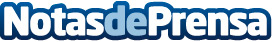 SaludOnNet lanza el mayor market place de salud privada de EspañaBajo el lema “Elige el mejor médico para ti”, SaludOnNet permite a los usuarios seleccionar el especialista al que quieren acudir teniendo en cuenta sus preferencias (ya sea calidad, geolocalización, disponibilidad y precio). Esto es posible gracias a que el portal incluye más de 12.000 médicos, 24.000 servicios asistenciales y 10.000 valoraciones realizadas por pacientes que han acudido a consulta. Además, ofrece la posibilidad de citarse online las 24 horas del día los 365 días del añoDatos de contacto:Araceli RodríguezDirectora de Comunicación663 732 996Nota de prensa publicada en: https://www.notasdeprensa.es/saludonnet-lanza-el-mayor-market-place-de Categorias: Medicina Emprendedores E-Commerce Seguros http://www.notasdeprensa.es